PRINCE OF PEACE SCHOOLNewsNo School:April 18– Holy ThursdayApril 19– Good FridayApril 22-26 Spring Break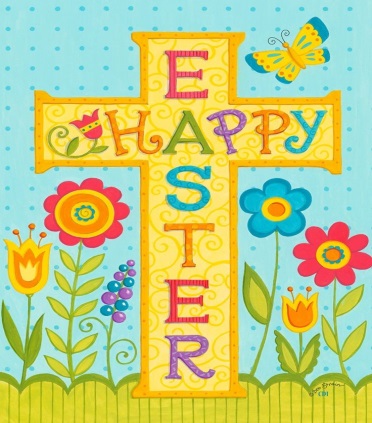 Menu is subject to availability.Chicken Patty OR BBQ SandwichWaffle FriesCarrots & Celery with DipPineapple TidbitsFresh FruitMilkCheeseburger OR Hot DogSeasoned Potatoes Green BeansGarden SaladMandarin OrangesFresh FruitMilkConfetti PancakesSausage LinksSmiley FriesVeggie Boat with DipBaked ApplesFresh FruitMilkChicken OR Cheese QuesadillaSalsa, Sour CreamBlack Beans, CornFrozen SidekickFresh FruitMilkPizza Crunchers OR Cheesy Flatbread with Marinara SauceSteamed BroccoliGarden SaladDiced PeachesFresh FruitMilkChicken TendersDinner RollPotato WedgesGarden SaladPineapple TidbitsFresh FruitMilkSalisbury Steak OR Hamburger/CheeseburgerMashed PotatoesGreen BeansDiced PeachesFresh FruitMilkTurkey & Cheese Sub OR Chicken Patty SandwichPotato WedgesGarden SaladFrozen SidekickFresh FruitMilkBeef Nachos OR Beef Soft TacoSalsa, Sour CreamRefried Beans, CornApplesauceFresh FruitMilkCheese Pizza OR Pizza CrunchersSteamed BroccoliVeggie Boat with DipMandarin OrangesFresh FruitMilkQueso Chicken over Rice OR Beef EnchiladasSalsa, Sour CreamShredded LettuceBlack Beans, CornPineapple TidbitsFresh FruitMilkMini Corn Dogs ORChicken Nuggets with RollMacaroni and CheeseSteamed BroccoliCarrots with DipDiced PeachesMilkChicken Drumstick withDinner Roll ORHot Ham and Cheese SandwichMashed PotatoesGreen BeansApplesauceFresh FruitMilkHoly Thursday- No SchoolGood Friday –No School
    NO SCHOOL - SPRING BREAKChicken Patty OR BBQ SandwichWaffle FriesCarrots & Celery with DipPineapple TidbitsFresh FruitMilkCheeseburger OR Hot DogSeasoned Potatoes Green BeansGarden SaladMandarin OrangesFresh FruitMilkEnter Text Here